Приложение № 2к заданию на закупку на 2022 годспецобуви на общих основанияхПриложение разработал: Ведущий специалист по ОТОАО «НК «Янгпур»          	                                                                                                    О.Г. Косинцева Согласовано:Начальник отдела ОТ и ПБ 	А.В. НаумовСогласовано:Зам. директора по общим вопросам – Начальник СМТО ОАО «НК «Янгпур»                                                                                    А.В. Шевченко№п/пОбозначениеЕд. изм.Кол-воРазмерТехнические характеристики1.Сапоги утепленные«Неогард» или аналог(мужские)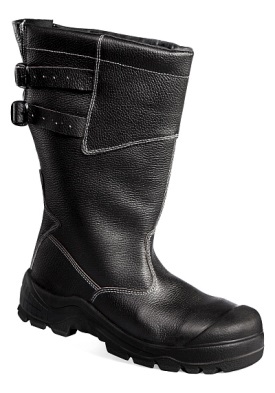 пар186Обувь должна обладать защитными свойствами:  -защита от ударов в носочной части композитный подносок - ударной прочностью 200 Дж  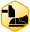  - защита от нефти, нефтепродуктов, масел    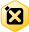  -защита от растворов кислот и щелочей    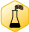  - повышенная защита от влаги       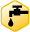  - защита от общих производственных загрязнений  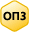  - подошва двухслойная (полиуретан + нитрильная резина)     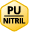  - защита от скольжения по зажиренным поверхностям     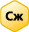  -   натуральный мех     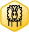  - защита от пониженных температур  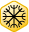 Материал верха обуви – термоустойчивая водоотталкивающая кожа (юфть) толщиной 1,8–2,0 мм. Подошва – двухслойная, устойчивая к воздействию нефти, нефтепродуктов, щелочей концентрации до 20%, повышенных температур. Верхний слой из полиуретана. Ходовой слой из износостойкой, термостойкой, морозостойкой (−40°С) резины на основе нитрильного каучука с улучшенным сопротивлением скольжению, стойкостью к деформациям, истиранию. Носочная часть имеет дополнительную защиту в виде полиуретановой накладки, предотвращающей механические повреждения обуви и препятствующей проникновению холода.Для защиты от ударов в носочной части стопы в обуви должен применятся композитный подносок (Мун 200). Рисунок протектора подошвы должен обеспечивать хорошую сцепляемость с обледенелыми и замасленными поверхностями (глубина протектора составлять не менее 5,0 мм). Обладать эффектом самоочищения.Верх обуви: кожа натуральная.
Подкладка: мех натуральный «Аляска» (овчина).
Внутренний защитный носок: композитный материал (Мун 200).
Подошва: двухслойная, полиуретан и нитрильная резина. Выдерживает кратковременное воздействие высоких температур (300°С / 60 с).
Метод крепления: литьевой.
Цвет: черный.
Высота: 32 см.
Полнота: 10.ТР ТС 019/2011
ГОСТ 12.4.137-2001
ГОСТ 28507-99
ГОСТ Р 12.4.187-97
ГОСТ Р ЕН ИСО 20345-2011 (п. 6.4)2.Ботинки кожаные с жестким подноском утепленные «Форвелд» или аналог(мужские)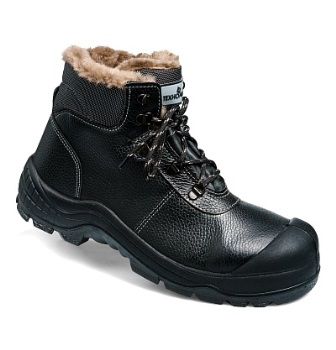 пар102Обувь должна обладать защитными свойствами:  -защита от ударов в носочной части композитный подносок - ударной прочностью 200 Дж   - защита от нефти, нефтепродуктов, масел     -защита от растворов кислот и щелочей     - повышенная защита от влаги        - защита от общих производственных загрязнений   - подошва двухслойная (полиуретан + нитрильная резина)      - защита от скольжения по зажиренным поверхностям      -   натуральный мех      - защита от пониженных температур  Материал верха обуви – термоустойчивая водоотталкивающая кожа (юфть) толщиной 1,8–2,0 мм. Подошва – двухслойная, устойчивая к воздействию нефти, нефтепродуктов, щелочей концентрации до 20%, повышенных температур. Верхний слой из полиуретана. Ходовой слой из износостойкой, термостойкой, морозостойкой (−40°С) резины на основе нитрильного каучука с улучшенным сопротивлением скольжению, стойкостью к деформациям, истиранию. Носочная часть имеет дополнительную защиту в виде полиуретановой накладки, предотвращающей механические повреждения обуви и препятствующей проникновению холода.Для защиты от ударов в носочной части стопы в обуви должен применяется композитный подносок (Мун 200). Рисунок протектора подошвы должен обеспечивать хорошую сцепляемость с обледенелыми и замасленными поверхностями (глубина протектора составлять не менее 5,0 мм). Обладать эффектом самоочищения.Подкладка, вкладная стелька из натурального меха.Верх обуви: кожа натуральная и материал RETOR (Ретор)или аналогПодкладка: мех натуральный (овчина), высота ворса 12–14 мм.Подносок: композитный материал (Мун 200).Подошва: двухслойная, полиуретан и нитрильная резина. Метод крепления: литьевой.Цвет: черный.Полнота: 10. ТР ТС 019/2011; ГОСТ 12.4.137-84; ГОСТ 28507-90; ГОСТ Р 12.4.187-97; ГОСТ Р ЕН ИСО 20345-2011 (п. 6.4)3.Сапоги кожаные с жестким подноском«Техногард» или аналог(мужские)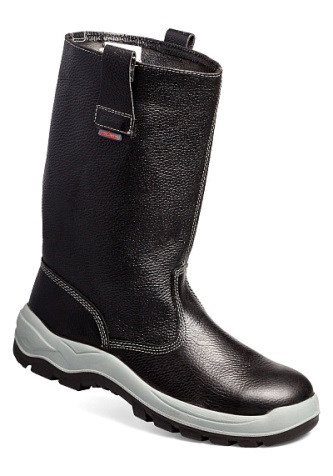 пар163Обувь должна обладать защитными свойствами:  -защита от ударов в носочной части композитный подносок    -  ударной прочностью 200 Дж   - защита от нефти, нефтепродуктов, масел     -защита от растворов кислот и щелочей     - повышенная защита от влаги        - защита от общих производственных загрязнений   - подошва двухслойная (полиуретан + нитрильная резина)  Материал верха обуви – термоустойчивая водоотталкивающая кожа (юфть) толщиной 1,8–2,0 мм. Подошва – двухслойная, устойчивая к воздействию нефти, нефтепродуктов, щелочей концентрации до 20%, повышенных температур, механических воздействий, нетоксичной пыли и общих производственных загрязнений. Верхний слой из полиуретана.        Ходовой слой изготовлен из износостойкого, термостойкого, морозостойкого термопластичного полиуретана с улучшенным сопротивлением скольжению (глубина протектора не менее 4,5 мм), стойкостью к деформациям и истиранию.    Подносок из композитного материала для защиты от ударов в носочной части стопы. Максимальная ударная нагрузка 200 Дж (Мун 200).    Вкладная стелька из материала обеспечивает поглощение влаги и комфорт при носке.    Комбинированная подкладка из кожевенного спилка и полотна из полиэфира обеспечивает хорошую гигроскопичность.Верх обуви: кожа натуральная.Подкладка: спилок подкладочный.Подносок: из композитного материала (Мун 200).Подошва: двухслойная, полиуретан и термпопластичный полиуретан.Метод крепления: литьевой. Цвет: черный. Высота: 29,5 см.Полнота: 10.ТР ТС 019/2011; ГОСТ 12.4.137-84; ГОСТ 28507-90;  ГОСТ Р 12.4.187-974.Ботинки кожаные с жестким подноском «Техногард» или аналог(мужские)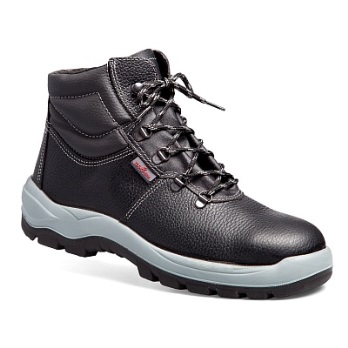 пар89  Обувь должна обладать защитными свойствами:  -защита от ударов в носочной части композитный подносок      - ударной прочностью 200 Дж   - защита от нефти, нефтепродуктов, масел     -защита от растворов кислот и щелочей     - повышенная защита от влаги        - защита от общих производственных загрязнений   - подошва двухслойная (полиуретан + нитрильная резина)   - защита от скольжения по зажиренным поверхностям     Материал верха обуви – термоустойчивая водоотталкивающая кожа (юфть) толщиной 1,8–2,0 мм. Подошва – двухслойная, устойчивая к воздействию нефти, нефтепродуктов, щелочей концентрации до 20%, повышенных температур. Верхний слой из полиуретана. Ходовой слой должен изготовляться из износостойкой, термостойкой, морозостойкой (−40°С) резины на основе нитрильного каучука с улучшенным сопротивлением скольжению, стойкостью к деформациям, истиранию. Носочная часть иметь дополнительную защиту в виде полиуретановой накладки, предотвращающей механические повреждения обуви и препятствующей проникновению холода.Для защиты от ударов в носочной части стопы в обуви должен применяется композитный подносок (Мун 200). Рисунок протектора подошвы должен обеспечивать хорошую сцепляемость с обледенелыми и замасленными поверхностями (глубина протектора составлять не менее 5,0 мм). Обладать эффектом самоочищения.Верх обуви: кожа натуральная материал RETOR (Ретор) или аналог. Подкладка: спилок подкладочный, материал трикотажный объемный.
Подносок: композитный материал (Мун 200).Подошва: двухслойная, полиуретан и нитрильная резина. Метод крепления: литьевой. Цвет: черный. Полнота: 10.ТР ТС 019/2011; ГОСТ 12.4.137-84; ГОСТ 28507-90; ГОСТ Р 12.4.187-97; ГОСТ Р ЕН ИСО 20345-2011 (п. 6.4)5.Сапоги резиновые с жестким подноском«Призма» или Сапоги болотные с жестким подноском или аналог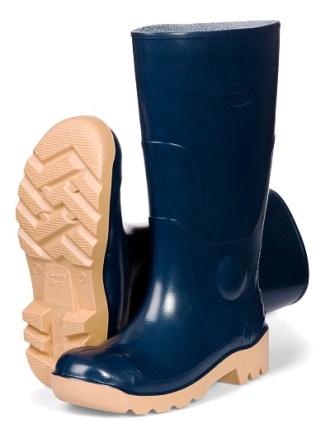 пар249Обувь должна обладать защитными свойствами:       -защита от ударов в носочной части композитный подносок  ударной прочностью 200 Дж   - защита от нефти, нефтепродуктов, масел     -защита от растворов кислот и щелочей     - повышенная защита от влаги           -  защита от проколов и порезов     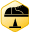  Подошва самоочищающаяся, обладать хорошей сцепляемостью, высокой плотностью. Сохранять эластичность и износоустойчивость при отрицательных температурах. Верх обуви: полиуретан.Подкладка: трикотаж.Подносок: композитный материал (Мун 200).Проколозащитная стелька: металлическая (1200 Н).Подошва: термопластичный полиуретан, устойчивый к истираниям.Метод крепления: литьевой.Цвет: черный.Высота: 40,5 см.ТР ТС 019/2011; ТУ 2590-001-84812772-2010Сапоги болотные - Верх обуви: ПВХ.
Подкладка: трикотаж.
Внутренний защитный носок: металлический (Мун 200)
Подошва: двухслойный ПВХ.
Метод крепления: литьевой
Цвет: оливковый.
Высота: 90 см.ТР ТС 019/2011
ТУ 2590-003-51664612-20136.Валенки с резиновым низом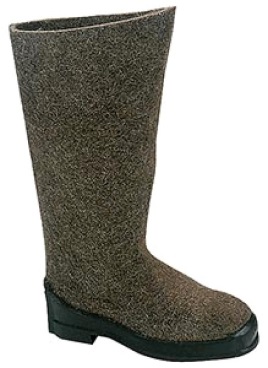 шт.305Материал: Верх обуви: натуральная шерсть.
Подошва: Валенки на резиновой подошве с металлическим подноском (200 Дж.). Металлический подносок, для предотвращения коррозии, покрыт краской.Покрытый латексом низ валенка на 1/3 голенища , что придает валенкам дополнительную влагостойкость.Противопрокольная стелька, металлическая или композитная.Примерный вес брутто : 1.23 - 2.6 кг.
Примерный объем брутто: 0.04 м3.В соответствии с требованиями ТР ТС 019/2011
ТУ 8167-002-05251923-20147.Полуботинки кожаные с жестким подноском (женские) «Трейл леди джи» или аналог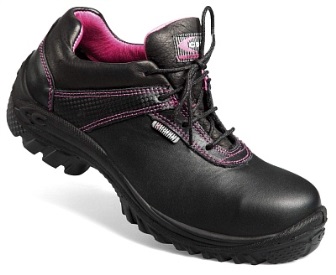 шт.33Обувь должна обеспечивать защиту от нефтепродуктов и кислот концентрации до 20%, механических воздействий и общих производственных загрязнений, по антистатическим свойствам отвечать требованиям стандарта EN ISO 20345:2004. Верх обуви: кожа натуральная водоотталкивающая.
Подкладка: полотно текстильное воздухопроницаемое антибактериальное SANY-DRY.
Внутренний защитный носок: композитный материал TOP return (Мун 200).
Проколозащитная стелька: неметаллическая APT Plate – Zero Perforation (1200 H).
Подошва: двухслойная, полиуретан.
Метод крепления: литьевой.
Цвет: черный, отделка розовая.ТР ТС 019/2011
(ГОСТ 12.4.137-2001
ГОСТ 28507-99
ГОСТ Р 12.4.187-97
EN ISO 20345:2004 S3 SRC)8Ботинки кожаные с жестким подноском утепленные «Трэйл леди винтер» (женские)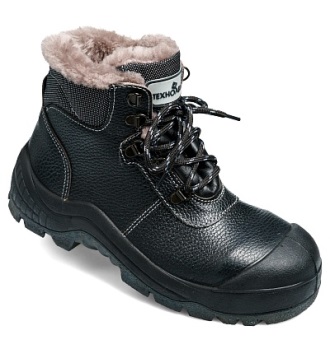 шт.26Обувь должна обладать защитными свойствами:  -защита от ударов в носочной части композитный подносок - ударной прочностью 200 Дж   - защита от нефти, нефтепродуктов, масел     -защита от растворов кислот и щелочей     - повышенная защита от влаги       - защита от общих производственных загрязнений   - подошва двухслойная (полиуретан + нитрильная резина)     - защита от скольжения по зажиренным поверхностям      -   натуральный мех      - защита от пониженных температур  Материал верха обуви – термоустойчивая водоотталкивающая кожа (юфть) толщиной 1,8–2,0 мм. Подошва – двухслойная, устойчивая к воздействию нефти, нефтепродуктов, щелочей концентрации до 20%, повышенных температур. Верхний слой из полиуретана. Ходовой слой из износостойкой, термостойкой, морозостойкой (−40°С) резины на основе нитрильного каучука с улучшенным сопротивлением скольжению, стойкостью к деформациям, истиранию. Носочная часть должна иметь дополнительную защиту в виде полиуретановой накладки, предотвращающей механические повреждения обуви и препятствующей проникновению холода.Для защиты от ударов в носочной части стопы в обуви должен применяться композитный подносок (Мун 200). Рисунок протектора подошвы должен обеспечивать хорошую сцепляемость с обледенелыми и замасленными поверхностями (глубина протектора составлять не менее 5,0 мм). Обладать эффектом самоочищения.Подкладка, вкладная стелька из натурального меха.Верх обуви: кожа натуральная и материал RETOR (Ретор)или аналогПодкладка: мех натуральный (овчина), высота ворса 12–14 мм.Подносок: композитный материал (Мун 200).Подошва: двухслойная, полиуретан и нитрильная резина. Метод крепления: литьевой.Цвет: черный.Полнота: 10. ТР ТС 019/2011; ГОСТ 12.4.137-84; ГОСТ 28507-90; ГОСТ Р 12.4.187-97; ГОСТ Р ЕН ИСО 20345-2011 (п. 6.4)